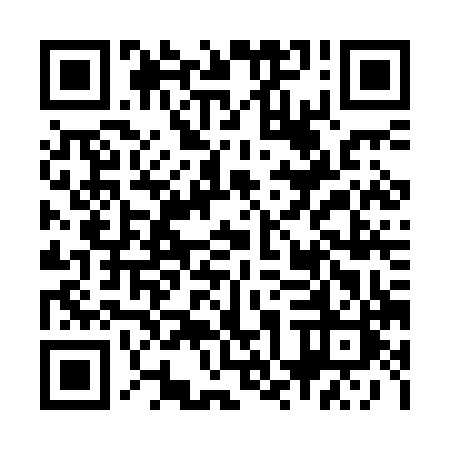 Ramadan times for Glen Orchard, Ontario, CanadaMon 11 Mar 2024 - Wed 10 Apr 2024High Latitude Method: Angle Based RulePrayer Calculation Method: Islamic Society of North AmericaAsar Calculation Method: HanafiPrayer times provided by https://www.salahtimes.comDateDayFajrSuhurSunriseDhuhrAsrIftarMaghribIsha11Mon6:176:177:371:285:317:207:208:4112Tue6:156:157:361:285:327:217:218:4213Wed6:136:137:341:285:337:237:238:4314Thu6:116:117:321:285:347:247:248:4515Fri6:096:097:301:275:357:257:258:4616Sat6:076:077:281:275:367:277:278:4817Sun6:056:057:261:275:377:287:288:4918Mon6:036:037:241:265:387:297:298:5019Tue6:016:017:231:265:397:317:318:5220Wed5:595:597:211:265:407:327:328:5321Thu5:575:577:191:265:417:337:338:5522Fri5:555:557:171:255:427:347:348:5623Sat5:535:537:151:255:437:367:368:5724Sun5:515:517:131:255:447:377:378:5925Mon5:495:497:111:245:457:387:389:0026Tue5:475:477:091:245:467:397:399:0227Wed5:455:457:071:245:477:417:419:0328Thu5:435:437:061:235:487:427:429:0529Fri5:415:417:041:235:497:437:439:0630Sat5:395:397:021:235:507:457:459:0831Sun5:375:377:001:235:517:467:469:091Mon5:355:356:581:225:527:477:479:112Tue5:335:336:561:225:537:487:489:123Wed5:315:316:541:225:537:507:509:144Thu5:285:286:531:215:547:517:519:155Fri5:265:266:511:215:557:527:529:176Sat5:245:246:491:215:567:537:539:187Sun5:225:226:471:205:577:557:559:208Mon5:205:206:451:205:587:567:569:219Tue5:185:186:431:205:597:577:579:2310Wed5:165:166:421:205:597:597:599:25